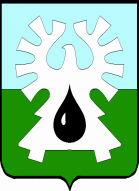 МУНИЦИПАЛЬНОЕ ОБРАЗОВАНИЕ ГОРОД УРАЙХанты-Мансийский автономный округ-ЮграАдминистрация ГОРОДА УРАЙ628285, микрорайон 2, дом 60,  г.Урай,                                                      телефон 2-23-28,2-06-97Ханты-Мансийский автономный округ-Югра,                                        факс(34676) 2-23-44                                 Тюменская область                                                                       	    E-mail:  adm@uray.ru                                                                                                                                            Пояснительная запискак проекту постановления администрации города Урай «О внесении изменений в административный регламент предоставления муниципальной услуги «Установление публичных  сервитутов в отношении земельных участков в границах полос  отвода автомобильных дорог общего пользования города Урай» (далее – Проект постановления)Настоящий проект постановления разработан в целях приведения административного регламента «Установление публичных  сервитутов в отношении земельных участков в границах полос  отвода автомобильных дорог общего пользования города Урай» в связи с приведением в соответствие некоторых положений по досудебному регулированию (внесудебному) порядку обжалования  решений и действий (бездействий) органа, предоставляющего муниципальную услугу, наименование Единого портала государственных и муниципальных услуг с Федеральным Законом от 27.07.2010 №210-ФЗ «Об организации предоставления государственных и муниципальных услуг», изменением режима приема заявителей.Во исполнение Закона Ханты-Мансийского автономного округа –Югры от 29.05.2014 № 42-оз «Об отдельных вопросах организации оценки регулирующего воздействия проектов нормативных правовых актов, экспертизы и оценки фактического воздействия нормативных правовых актов в Ханты-Мансийском автономном  округе –Югре и о внесении изменения в статью 33.2 Закона Ханты-Мансийского автономного округа – Югры  «О нормативных правовых актах Ханты-Мансийского автономного округа – Югры», пунктом 4 статьи 33 устава города Урай и Порядка проведения администрацией города Урай оценки регулирующего воздействия проектов муниципальных нормативных правовых актов, экспертизы и оценки фактического воздействия муниципальных нормативных правовых актов, затрагивающих вопросы осуществления предпринимательской и инвестиционной деятельности, утвержденного постановлением администрации города Урай от 21.04.2017 №1042 (далее - Порядок), проект постановления подлежит проведению процедуры  оценки регулирующего воздействия проектов муниципальных нормативных правовых актов администрации города Урай, так как затрагивает интересы индивидуальных предприниматели, юридических лиц, являющиеся владельцами инженерных коммуникаций    (далее - заявители), обратившиеся с соответствующим заявлением в уполномоченный орган.В соответствии с подпунктом 2 пункта 3.7 раздела 3 Порядка, проведение публичных консультаций по данному проекту не требуется.  Принятие проекта постановления не потребует расходов, связанных с необходимостью соблюдать вышеперечисленные требования по соблюдению законодательства и местного бюджета.Заместитель главы города Урай                                                                               И.А.Фузееваиссп. Заливина А.Ю.тел.2-81-09